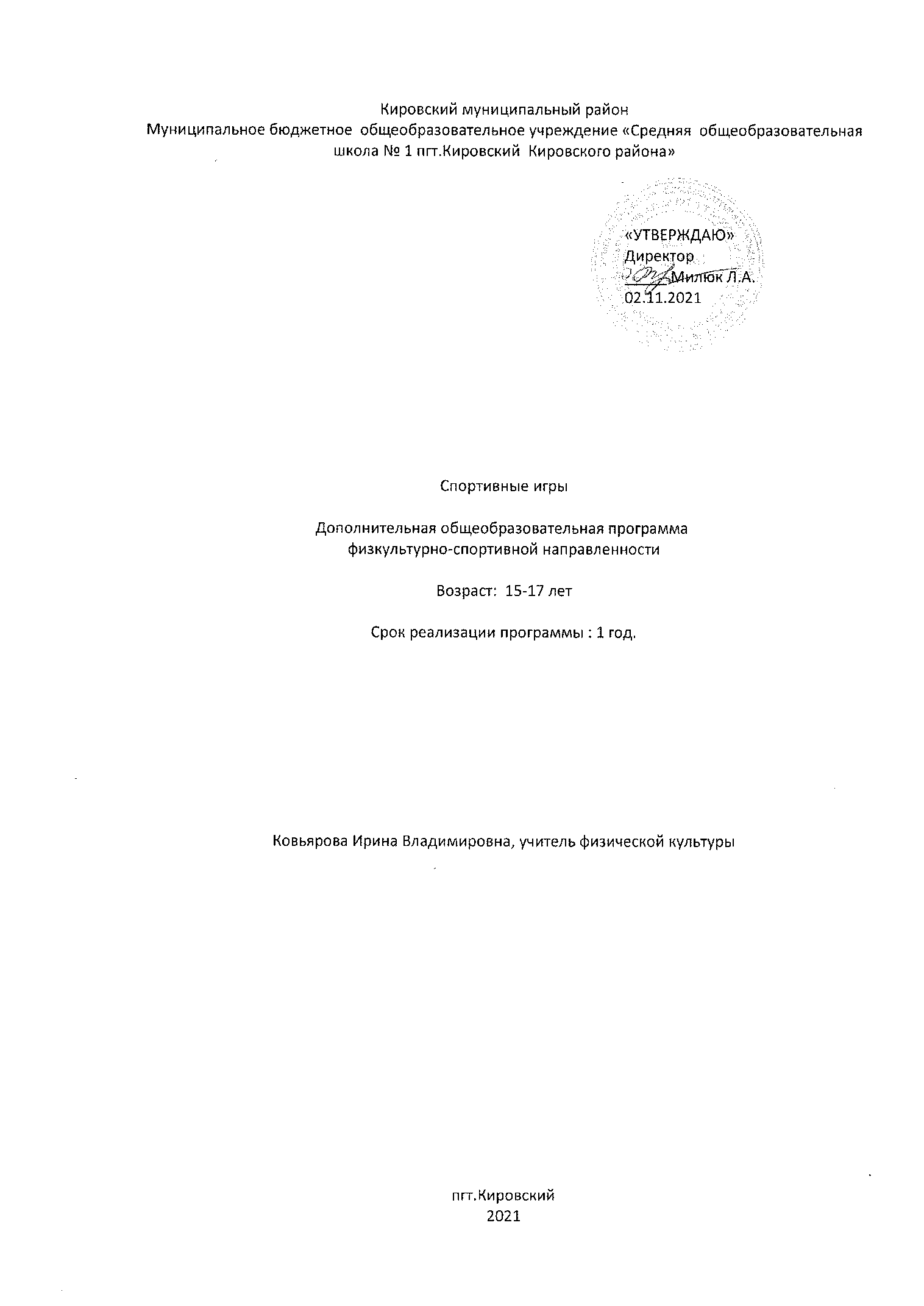 Раздел № 1. ОСНОВНЫЕ ХАРАКТЕРИСТИКИ ПРОГРАММЫ1.1 Пояснительная запискаАктуальность программы вытекает из следующих моментов:Требование стандартов нового поколения формирования разносторонней физически развитой, способной активно использовать ценности физической культуры для  укрепления  и длительного сохранения собственного здоровья, оптимизации трудовой деятельности и организации активного отдыха;Необходимость поиска эффективных путей решения задач укрепления и сохранения   здоровья обучающихся   для   жизнедеятельности   и обучения   в условиях значительных интеллектуальных, высоких статических нагрузок в дефиците активности  в течении учебного дня;Поиск эффективных средств комплексного воздействия   на физическое развитие и мотивационно-эмоциональную сферу, которая оказывает положительное влияние   на формирование у детей устойчивого интереса к занятиям физическими упражнениями;Социальная направленность –формирование умений и способов двигательной деятельности, которые пригодятся в дальнейшем обучении и в практическом применении в жизни.Направленность программы физкультурно-спортивная.Уровень освоения: базовый .Отличительные особенности Выполнение программных требований физической, технической, теоретической, тактической подготовки. Основой подготовки занимающихся является универсальность в овладении технико-тактических приемов игры. Особенности организации образовательного процесса:в объединение принимаются дети в возрасте 15-17 лет, допущенные школьным врачом к занятиям физической культурой. В дальнейшем они проходят медицинский контроль 2 раза в год.Занятия проводятся 1 раз в неделю по часу, в году-34 часа, определяются на основании уровня освоения и содержания программы, а также с учётом возрастных особенностей учащихся и требований СанПиН 2.4.4.3172-14 «Санитарно-эпидемиологические требования к устройству, содержанию и организации режима работы образовательных организаций дополнительного образования детей».1.2 Цель и задачи программыЦель программы: Обеспечение разностороннего физического развития, укрепления здоровья учащихся; воспитание гармоничной, социально-активной личности с устойчивой гражданской позицией, направленной на сознательное отношение к собственному здоровью, средствами игры в волейбол.Задачи программы:Воспитательные:1. воспитывать волевые качества и стремление к достижению поставленных целей;2. формировать потребность к систематическим занятиям физическими упражнениями;3. развивать самостоятельность. Дисциплинированность, деловитость, ответственность, инициативность, честность, порядочность и формировать коммуникативные качества;Развивающие:1. укреплять здоровье, расширять функциональные возможности организма, содействовать нормальному физическому развитию, приобщаться к здоровому образу жизни;2. планировать, организовывать и выполнять задания и упражнения с мячом;3. оценивать результаты работы, корректировать свою деятельность;Обучающие:1. приобрести знания, умения и навыки, необходимые в разнообразных условиях жизни;2. формировать культуру движений, обогащая свой двигательный опыт физическими упражнениями с общеразвивающей и корригирующей направленности;3. приобрести знания о волейболе и о ее влиянии на организм человека;1.3 Содержание программыУчебный план первого года обучения программы «Спортивные игры – Спортивный клуб Юность»Учебно-тематический план.Содержание программы «Спортивные игры – Спортивный клуб Юность»Теоритические сведения: Физическая культура-составная часть социальной культуры, одно из важнейших средств воспитания. Задачи физического воспитания укрепление здоровья, всестороннее физическое развитие, подготовка к труду и защите Родины.Гигиена и врачебный контроль:Гигиенические требования к местам занятий; понятие о травмах и ушибах. Гигиена одежды, питания.Строение и функции организма;Влияние физ. упр. на организм. Костная система, связочный аппарат, мышцы их строение и функции.Правила игры в волейбол.Состав команд. Расстановка переход игроков , начало игры. Места занятий. Площадка в спортивном зале. Сетка, мяч.Основы методики обучения игры в волейбол.Обучение и тренировка , как единый процесс формирования  и совершенствования двигательных навыков. Физических и волевых качеств.Основы техники и тактики игры в волейбол:Характеристика техники и тактики сильнейших волейболистов. Анализ технических приемов и тактических действий.Контрольные игры и соревнования:Установки на предстоящую игру. Технический план и задания отдельным игрокам. Разбор проведенной игры.Общая физическая подготовка:1.упр. для мышц рук и плечевого пояса;2.упр. с набивными мячами подбрасывание, ловля в парах и по одиночке.3.упр. для мышц туловища и шеи: приседания, выпады, прыжки, подскоки…4. Легкоатлетические упр.; бег. Бег с ускорением, длительный бег. Прыжки в длину, метание мяча.5. спортивные игры; баскетбол, гандбол, футбол.6. Подвижные игрыСпециальная физическая подготовка:Упр. для привития навыков быстроты. Ловкости. Прыгучести, бег  с изменением направления.Прыжки с имитацией нападающего удара. Блокирования. Подачи.Упр. на развитие прыгучести, приседания. Прыжки с отягощением.Действия с мячом; передача сверху, снизу. Из глубины площадкиТехническая подготовка:Испытания на точность передачи; испытания на точность передач и подач через сетку; испытания в защитных действиях;Испытания на точность передачи из 1,6,5 зон в зоны нападения 4,3,2. Учитывается   количество передач и качество. Передачи с нарушением правил не засчитываются;Испытания на точность подач через сетку (в правую и левую  сторону площадки в зоны 1,5,6 по линии в зоны 4,3,2);Испытания нападающего удара учащийся должен послать мяч  в зоны 1,6,5 из зон 4,2;Испытания защитных действий учащийся находится в зоне 6. Нападающий удар из зон 2,4;Тактическая подготовка:Действия при приеме мяча в поле, «углом вперед» или «углом назад», взаимодействие игроков первой и второй линии при выходе разводящего из других номеров.Тактика индивидуальных действий(подача), тактика групповых действий. Взаимодействие игроков 1,6,5 зон с игроками 2,4,3 зон;1.4 Планируемые результатыЛичностные результаты:Обучающийся будет использовать волейбол для профилактики заболеваний, формирования осанки и повышения двигательной активности;У обучающегося будет сформировано умение эмоционального самовыражения в творчестве при выполнении двигательных действий;Метапредметные результаты:Обучающийся будет знать об истории развития волейбола, о его положительном влиянии на здоровье человека. На развитие систем дыхания и кровообращения;Правила игры и судейство;Правила поведения и безопасности во время занятий, подбора одежды и обуви в зависимости от  условий  проведения занятий;Обучающийся приобретёт знания о правилах оказания первой помощи, занимающимся волейболом  при освоении простейших двигательных действий;Предметные результаты:Обучающийся будет знать как организовать места занятий по волейболу и обеспечить их безопасность;Обучающийся будет уметь играть в волейбол;Обучающийся будет владеть техникой передач сверху и снизу, подачей , нападающим ударом, блоком.РАЗДЕЛ № 2. ОРГАНИЗАЦИОННО-ПЕДАГОГИЧЕСКИЕ УСЛОВИЯ2.1 Условия реализации программы1. Материально-техническое обеспечение: занятия проходят в спортивном зале в школе, МБОУ «СОШ№1 пгт. Кировский Кировского района», есть волейбольные мячи, набивные мячи, гантели, тренажеры, теннисные мячи, скакалки, утяжелители, секундомеры, свистки, плакаты, учебные видеофильмы, гимнастические маты, гимнастические скамейки, флажки.2. Учебно-методическое и информационное обеспечение:2.2 Оценочные материалы и формы аттестацииКаждый  , занимающийся ребенок должен овладеть Теоретическими   знаниями: Физическая культура в повседневной жизни человека; Влияние средств физической культуры на состояние здоровья; Повышения умственной и физической работоспособности; Практические навыки и умения :Умение применять гигиенические и закаливающие процедуры; Средства самоконтроля за состоянием здоровья; Знания судейской практики в игре; Успешно выполнять контрольные нормативы; Овладевать техническими и тактическими приемами ведения игры.                                           Физическая подготовленностьТехническая подготовленность2.3 Методические материалыОсновные технологии используемые при реализации программы:Игровые и соревновательные-это вид деятельности в условиях ситуаций, направленных на воссоздание и усвоение общественного опыта, в котором   складывается и совершенствуется самоуправление поведением. Обладают четко поставленной целью  и соответствующим ей педагогическим результатом, которые могут быть обоснованы, выделены в явном виде и характеризуются учебно-познавательной направленностьюТехнологии дифференцированного физкультурного образования(ТДФО) –это совокупность  педагогических технологий  дифференцированного обучения двигательным действиям , развития физических качеств , формирования знаний и методических умений  и технологий управления образовательным процессом. обеспечивающих достижение физического совершенства;Здоровьесберегающие -комплекс мероприятий, проводимых с целью оздоровления обучающихся и профилактики заболеваний;Информационно-коммуникационные-  это возможность организовать   прохождение теоретического материала в доступной и наглядной форме;Шоу-технологии-использование ярких образов для поднятия интереса обучающихся и повышения их мотивации к занятиям физическими упражнениями. Шоу-это не просто развлечение. А радость творчества;Использование разнообразных методов обучения зависит от  задач  поставленных учителем на занятии, возраста занимающихся, их подготовленности.Методы обучения:Организация обучающихся на занятии:Фронтальный- применяется на каждом занятии. Когда одно и тоже упражнение выполняется учащимися одновременно (ходьба, бег, ОРУ);Поточный-все выполняют упражнения «потоком» , когда один занимающийся  еще не закончил выполнение задания. А другой уже приступил к нему;Посменный-дети выполняют упражнения сменами, по несколько человек одновременно. Остальные в это время наблюдают за товарищами;Групповой-заключается в распределении учеников на 2-3 группы, одни под наблюдением учителя, разучивают новое упражнение. А другие по заданию учителя выполняют знакомые упражнения, затем дети меняются местами;Круговой тренировки- (наиболее развитая ступень групповой формы) направлен на комплексное развитие физических качеств;Индивидуальный-дети самостоятельно выполняют данное им задание под контролем учителя.Организация учебно-познавательной   деятельности :Словесные; Наглядные; Практические  ; Самостоятельной работы ;Исследовательской, творческой работы ;Анализа и самоанализа.Стимулирование и мотивации:Игры и игровые задания ; Создание эмоционально-нравственной ситуации; Убеждения, предъявления требования, поощрения, порицания.Репродуктивные:Способствующие усвоению умений и навыков (через систему упражнений)Информационно-рецептивный метод:Выражается во взаимосвязи, взаимозависимости   совместной деятельности педагога и ребенка, он позволяет учителю четко, конкретно, образно донести знания до обучающегося. А ему в свою очередь осознанно их запомнить и воспринять.Метод проблемного обучения рассматриваются как элементы составные части   целостной системы обучения.Метод строго регламентированного упражнения-направлен на обеспечение оптимальных условий для освоения двигательных умений и навыков, развития психофизических качеств, реализуется с возможно полной регламентацией, которая состоит : В точно предписанной программе движений (техника движений, порядок их повторения, изменения в связи с друг другом)В точном нормировании нагрузки и ее динамическом изменении по ходу упражнения. А также в нормировании интервалов отдыха и их чередовании с нагрузками.В создании внешних условий, облегчающих управление действиями ребенка (распределение групп на местах занятий, использование пособий, снарядов, тренажеров, способствующих выполнению учебных заданий, дозированию нагрузки, контроль за ее воздействием)2.4 Календарный учебный график2.5 Календарный план воспитательной работыПервенство школы по волейболу-(октябрь-ноябрь) среди юношей и девушек ;Кубок по волейболу (олимпийская система);Первенство школы по волейболу среди юношей (февраль)Первенство школы по волейболу среди девушек (март)Список литературы  1.Видякин М.В.,» Физкультура внеклассные мероприятия в школе »        Волгоград, 2004г.2. Волейбол в системе физического воспитания. Педагогика: уч. пособие.  Хабаровск  : Издательство ДВГУПС, 2004г.3.Глазырина Л.Д, Лопатик Т. А.» Методика преподавания   физической культуры» Москва. 2004г.4. Железняк Ю.Д.,»120 уроков по волейболу», Москва, 2002г.5. Железняк Ю.Д., «Тактическая подготовка волейболистов», Москва, 2004г.6. Костюков В.В., «Пляжный волейбол »(тренировка, техника, тактика )Уч. пособие. Москва 2004г.7. Озолин Н.Г., «современная система спортивной подготовки». Москва,2004г.8. Официальные правила игры в волейбол 2011г.9. Фиднер М.А., «Волейбол»,  Москва , 2002г.№ п/пНазвание раздела, темыКоличество часовКоличество часовКоличество часовФормы аттестации/контроля№ п/пНазвание раздела, темыВсегоТеорияПрактикаФормы аттестации/контроля1ФК и спорт в России111.1Правила игры. Организация соревнований по волейболу11Тестовые задания1.2Места занятий и инвентарь11Оценка2Основные методы обучения и тренировки 112.1ОФП и СФП1212Тестовые испытания2.2Основы техники и тактики волейбола11Тестовые испытания2.3УТИ и игровые задания1111Тестовые испытания2.4Соревнования33оценка2.4Инструкторская и судейская практика22тесты2.5Посещение соревнований22Итого:34430№Темы занятийВсегочасовтеорияпрактикаФорма аттестации1.Повторение ТБ на занятиях волейбола. Развитие скоростно-силовых качеств.Т. :» Оборудование и инвентарь, необходимый для занятий волейбола»10,50,5Тестовые задания2Прием, передача мяча сверху\снизу. Правила игры в волейбол. Организация соревнований.Т.; » Строение и функции организма»10,50,5Тестовые упражнения3Передача мяча партнеру в парах. В тройках. Развитие координации.Т.:  » Физическая культура и спорт в России»10,50,5Тестовые упр.4Подача мяча сверху, снизу по зонам. развитие прыгучести.Т.:» Основные методы обучения и тренировки.»10,50,5Тестовые упр.5Прием мяча после нижней\верхней подачи. Развитие прыгучести.Т.; «Основы техники и тактики волейбола11Тестовые упр.6Прием мяча, передача в движениии.Т.; «Правила игры в волейбол. Организация соревнований.10,50,5Тестовые упр.7Прием мяча сверху\снизу, передачи мяча в  движениии.11Тестовые упр.8Развитие координационных способностей. Передача мяча партнеру через сетку.11Тестовые упр.9Подачи мяча. УТИ.11Тестовые упр.10Прием. Передача мяча сверху\снизу. УТИ.Т.: «Правила игры в волейбол. Организация соревнований».10,50,5Тестовые упр.11Нападающий удар. Блокирование. Развитие прыгучести.Т.:» Основы техники и тактики волейбола».10,50,5Тестовые упр.12Блокирование нападающего удара. Доигрывание после блока.Т.: «Основы техники и тактики волейбола».11Тестовые упр.13Блокирование нападающего удара. Развитие силовых способностей.10,50,5Тестовые упр.14УТИ. Анализ техники и тактики игры.11Тестовые упр.15Круговая тренировка на развитие силовых способностей. УТИ.11Тестовые упр.16Развитие прыгучести. Тестирование физической подготовленности. Бег 30м., прыжки в длину с места.11Тестовые упр.17Совершенствование приемов игры в волейбол. Технико-тактическая подготовка.11Тестовые упр.18Совершенствование приемов игры в волейбол. Технико-тактическая подготовка.11Тестовые упр.19Совершенствование приемов игры в волейбол. Тактическая подготовка11Тестовые упр.20УТИ. Передачи сверху\снизу у стены11Тестовые упр.21Взаимодействие игроков в команде. Технико-тактическая подготовка10,50,5Тестовые упр.22Тактика защиты. Развитие скоростно-силовых способностей.Т,: «Основы техники и тактики волейбола».11Тестовые упр.23Страховка в защите. Подачи мяча на точность.11Тестовые упр.24Тактика нападения. Развитие координации.11Тестовые упр.25УТИ. Двойное блокирование.11Тестовые упр.26Круговая   тренировка , направленная на развитие скоростно-силовых способностей.11Тестовые упр.27Нападающий удар и блокирование. Двойное блокирование.11Тестовые упр.28Развитие физических качеств. УТИ.11соревнования29Развитие физических качеств. Тренировочная игра.11Тестовые упр.30Подачи мяча на точность. УТИ.11Тестовые упр.31Развитие ловкости. УТИ.11Тестовые упр.32Совершенствование блокирования. УТИ.11Тестовые упр.33Совершенствование тактики игры.11Тестовые упр.34Учебная игра в волейбол. Судейство.11Тестовые упр.№темаФорма занятийПриемы и методы организации УВПМетод. и дидактический материалТехническое освещение занятийФорма подведения итоговПравила ТБ. Правила игры в волейбол.Коллектив-ная форма занятийБеседарассказИнстр.По ТБОфициальные правила волейболаплакатыв\б мячинабив-ные мячиТестирование2Влияние физ .упр. на организм.Гигиена врачебный контроль и самоконтрольКоллектив-ная форма занятийДискуссияСообщениярассказплакатыКарточки самоконтроляопрос3Первая мед. Помощь при ушибах и травмах в игровой ситуации. Закаливание организмаКоллектив-ная форма занятийПоказ видеофильмаDVD»Травматизм, правила оказания ПМП»проекторОпрос Практическое занятие4Общефизичес-кая подготовкаГрупповое учебно-тренирово-чное занятиеГрупповойФронтальный интегральный методыМетод круговой тренировкиФиднер. М. волейболМосква 2002г.в\б мячинабивной мяч,скакалка  ,гимн. лавка, гимн. маты, штангаКонтрольные испытания5Специальная физическая подготовкаГрупповое учебно-тренировоч-ное занятиеГрупповойИнтегральный игровой методы, метод круговой тренировкиИвойлов А.В.ВолейболМосква 2003г.в\б мячинабивной мячутяжелителисвистоксекундомерКонтрольные испытания6Техническая подготовкаГрупповое учебно-тренировоч-ное занятиеПоточныйФронтальныйИнтервальныйСоревнователь-ный методыЖаров К.П.Волевая подготовка спортсменаМосква2002г.в\б мячисвистоксекундомерКонтрольные испытания7Тактическая подготовка Групповое учебно-тренировоч-ное занятиеИгровойСоревнователь-ный методыЖелезняк Ю.Д120 уроков по волейболуМосква 2002г.в\б мячисвистоксекундомерУчебная игра8Контрольная подготовка, соревнованияГрупповоеИндивидуаль-ное учебно-тренировоч-ное занятиеСоревнователь-ный методЖелезняк Ю. Д.тактическая подготовка волейболистовМосква 2002г.В\б мячиСвистокСекундомерСкакалкаутяжелителиКонтрольные испытания9Инструкторская и судейская практикаГрупповоеИндивидуаль-ное учебно-тренировоч-ное занятиерассказОзолин Н.Г.Современная система спортивной подготовкиМосква 2004г.Официальные правила игры в волейболСвистоксекундомерПрактическое занятие10Посещение соревнованийГрупповая форма занятийПоказРассказпросмотрОфициальные правила игры в волейболСпортивная формав\б мячиУчастие в соревнова-ниях№Содержание упражненийдевушкиюноши1.Бег 30м с высокого старта4.94.82.Бег 30м 6*5(с)11.811.13.Бег 92м.  » елочка»(с)29.827.84.Прыжки в длину с места1802005.Прыжок вверх40506.Метание набивного мяча5.5-8.06.5-10.0№Содержание требованийКоличественный показатель1.Вторая передача на точность из зоны 2 в зону432.Из зоны 3 в зону 2 спиной33.Через сетку из зоны 4 в зону 444.Передачи сверху  , снизу у стены55.Подача на точность46.Нападающий удар из зоны 4 в зоны 5,637. Блокирование вдвоем3Этапы образовательного процессаЭтапы образовательного процесса1 годПродолжительность учебного года, неделяПродолжительность учебного года, неделя34Количество учебных днейКоличество учебных днейПродолжительность учебных периодов1 полугодие1.09.2021- 31.12.2021Продолжительность учебных периодов2 полугодие12.01.2022- 31.05.2022Возраст детей, летВозраст детей, лет15-17Продолжительность занятия, часПродолжительность занятия, час1Режим занятияРежим занятия1 раз/недГодовая учебная нагрузка, часГодовая учебная нагрузка, час34